EDREMİT MESLEKİ VE TEKNİK ANADOLU LİSESİBİLİŞİM TEKNOLOJİLERİ ALANI PROGRAMLAMA TEMELLERİ DERSİAmaç: Python ile Programlama dilinde değişken, sabit ve operatörleri kullanır.Kullanılan Araç ve Gereçler:Kağıt, Kalem, Bilgisayar ya da Tablet ve PyCharm Programı, Akış Diyagram SimülatörüGirilen metnin harflerini alt alta yazdıran Python ÖrneğiAşağıdaki çıktıyı alabilmek için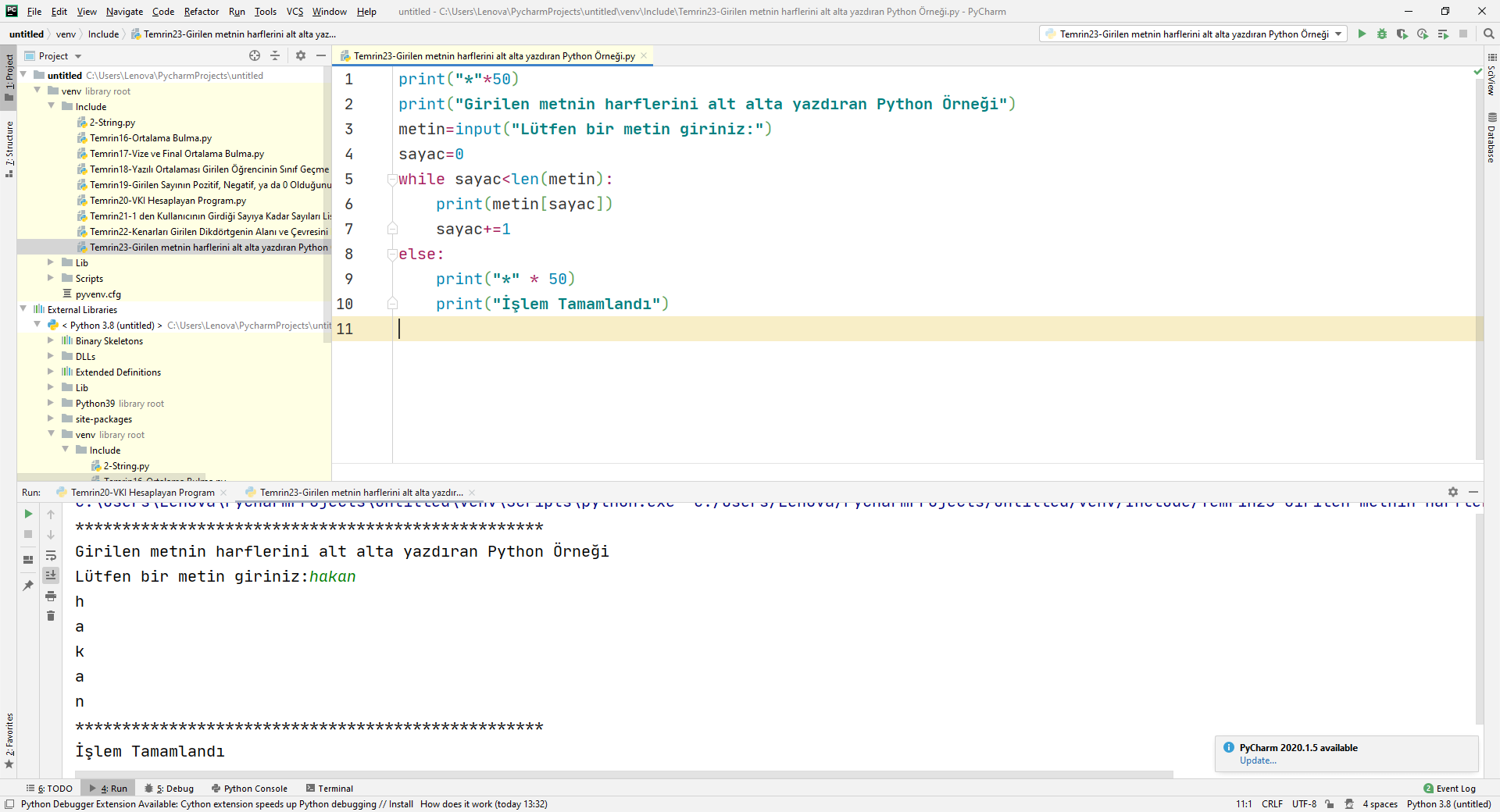 PYHTON İLE PROGRAM YAZIMIGerekli Kodlar aşağıda mevcuttur.İŞİN ADI: Girilen metnin harflerini alt alta yazdıran Python ÖrneğiİŞİN ADI: Girilen metnin harflerini alt alta yazdıran Python ÖrneğiİŞİN ADI: Girilen metnin harflerini alt alta yazdıran Python ÖrneğiİŞİN ADI: Girilen metnin harflerini alt alta yazdıran Python ÖrneğiİŞİN ADI: Girilen metnin harflerini alt alta yazdıran Python ÖrneğiTEMRİN NO:23İŞE BAŞLAMAİŞE BAŞLAMAİŞE BAŞLAMAİŞİ BİTİRMEİŞİ BİTİRMEİŞİ BİTİRMETARİHSAATVERİLEN SÜRETARİHSAATHARCANAN SÜREÖĞRENCİNİNDEĞERLENDİRMEDEĞERLENDİRMEDEĞERLENDİRMEDEĞERLENDİRMEDEĞERLENDİRMEDEĞERLENDİRMEAdı:Yöntemİşlem basamaklarıİş alışkanlığıSüre TOPLAMTOPLAMSoyadı:%30%30%30%10Rakam ileYazı ileNumarası:Sınıfı:Atölye Öğretmeni:Atölye Öğretmeni:Atölye Öğretmeni:Atölye Öğretmeni:Atölye Öğretmeni:Atölye Öğretmeni: